Załącznik nr 8 
Instrukcja korzystania z aplikacji losującej pytania egzaminacyjne
Aplikacja użyta do losowania pytań opiera się na algorytmie generowania liczb losowych, a operator nie ma żadnego wpływu na wynik wylosowanego pytania. Aplikacja jest otwierana przez dowolną przeglądarkę internetową, ale zalecana jest przeglądarka Chrome. Po uruchomieniu aplikacji na komputerze komisji egzaminacyjnej, członek komisji wgrywa zestaw pytań egzaminacyjnych z banku pytań, zgodnie z kierunkiem studiów. Po wgraniu pliku z pytaniami system jest gotowy do losowania pytania/pytań. Rozpoczęcie egzaminu w MS TEAMS. Członek komisji egzaminacyjnej w aplikacji MS Teams, udostępnia zdającemu okno przeglądarki  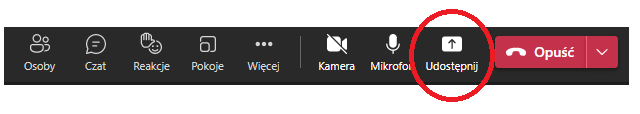 Członek komisji egzaminacyjnej po udostępnieniu ekranu zdającemu, przekazuje mu kontrolę nad ekranem, a ten uruchamia losowanie odpowiednim przyciskiem.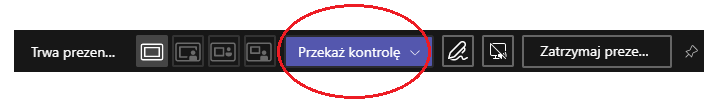 Po wylosowaniu pytania, jego treść pokazuje się na ekranie komputera, a członek komisji egzaminacyjnej wyłącza przekazywanie kontroli nad ekranem.  Ekran komisji egzaminacyjnej jest nadal udostępniony zdającemu, do czasu aż zdający zakończy odpowiedź na pytanie.